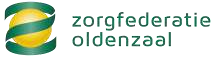 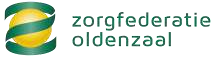 Huishoudelijke wijkhulp 2-3 uur in de week Wat ga je doen? Als huishoudelijke wijkhulp ondersteun je de cliënt met alle voorkomende huishoudelijke taken, zoals afstoffen, stofzuigen, dweilen en badkamer reinigen. Hierbij heb je oog voor de kwaliteit, maar ook voor de persoonlijke aandacht voor de cliënt. Daarnaast heb je een signalerende taak. Dit houdt in dat je veranderingen in de situatie van de cliënt tijdig in de gaten hebt en dit meldt bij het zorgteam. Je kunt heel goed zelfstandig werken, je bent efficiënt en weet met aandacht je werkzaamheden te verrichten. Onze organisatie  Wij leveren thuiszorg en cliënten kunnen bij ons wonen in de wooncentra Scholtenhof en Mariahof of in de diverse zorgwoningen. Wij bieden de cliënten een leven, gericht op zoveel mogelijk welbevinden, waarin de cliënt de regie heeft. Binnen de afdelingen wordt cliëntgericht gewerkt in zelforganiserende teams. Met de kernwaarden Open, Vakmanschap en Verbinding streven we ernaar dat mensen thuis kunnen blijven wonen of zo thuis mogelijk wonen.  Wat verwachten wij van jou? Je hebt ervaring met schoonmaakwerkzaamheden; 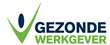 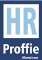 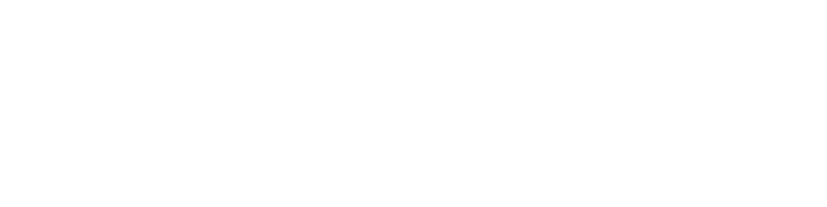 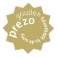 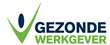 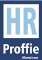 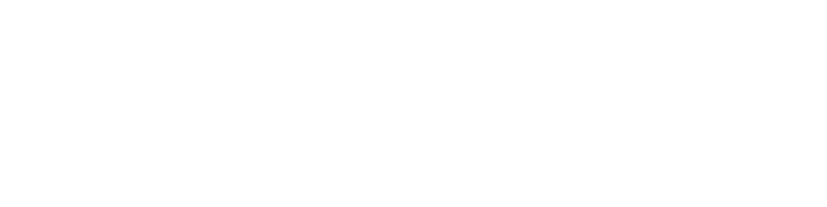 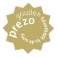 Je bent gastvrij en klantgericht; Je bent representatief en hebt een goede mondelinge en schriftelijke beheersing van de Nederlandse taal; Je draagt bij aan de ontwikkeling van de werkzaamheden van de facilitaire dienstverlening; ● 	Je hebt affiniteit met onze doelgroep. Wat mag je van ons verwachten? Een enthousiast, collegiaal en zelforganiserend team in een kleinschalige organisatie; Een interessant pakket aan arbeidsvoorwaarden als; iPad, fietsplan, smartphone; Een actieve personeelsvereniging die geregeld een aantal leuke en sportieve activiteiten organiseert;   Salaris conform CAO-VVT, FWG 15. Ben jij de huishoudelijke wijkhulp die zorgt voor een schone en nette leefomgeving van onze cliënt? Kom dan bij ons werken! Direct solliciteren? Mail naar P&O: sollicitaties@zorgfederatieoldenzaal.nl. We zien jouw sollicitatie graag tegemoet vóór 28 juni a.s. Voor inhoudelijke vragen over deze vacature kun je terecht bij Jolanda Olde Rikkert, leidinggevende woon/leefgebied, tel: 0541-216222.  